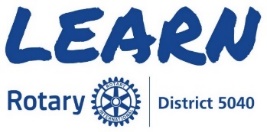 Club Level - ExecutiveThe Learning Center within My Rotary contains courses that enableRotarians to learn at anytime from anywhere.You will need a My Rotary account to access the Learning CenterRotary.org/My Rotary/Learning & Reference/Learning Center/Rotary Courses - EnglishClub President/President ElectClub President Basics - Learning PlanClub SecretaryClub Secretary Basics - Learning PlanClub TreasurerClub Treasurer Basics - Learning PlanSuggested for all Club Executive positionsClub Administration Committee Basics – Learning PlanPracticing Flexibility and InnovationBuilding a Diverse ClubEssentials of Understanding ConflictLeading ChangePlease note the above are only a few of the courses available and new coursesare being added regularly.  We encourage you to explore the Learning Centerand broaden your knowledge of Rotary to enhance & increase our impact.